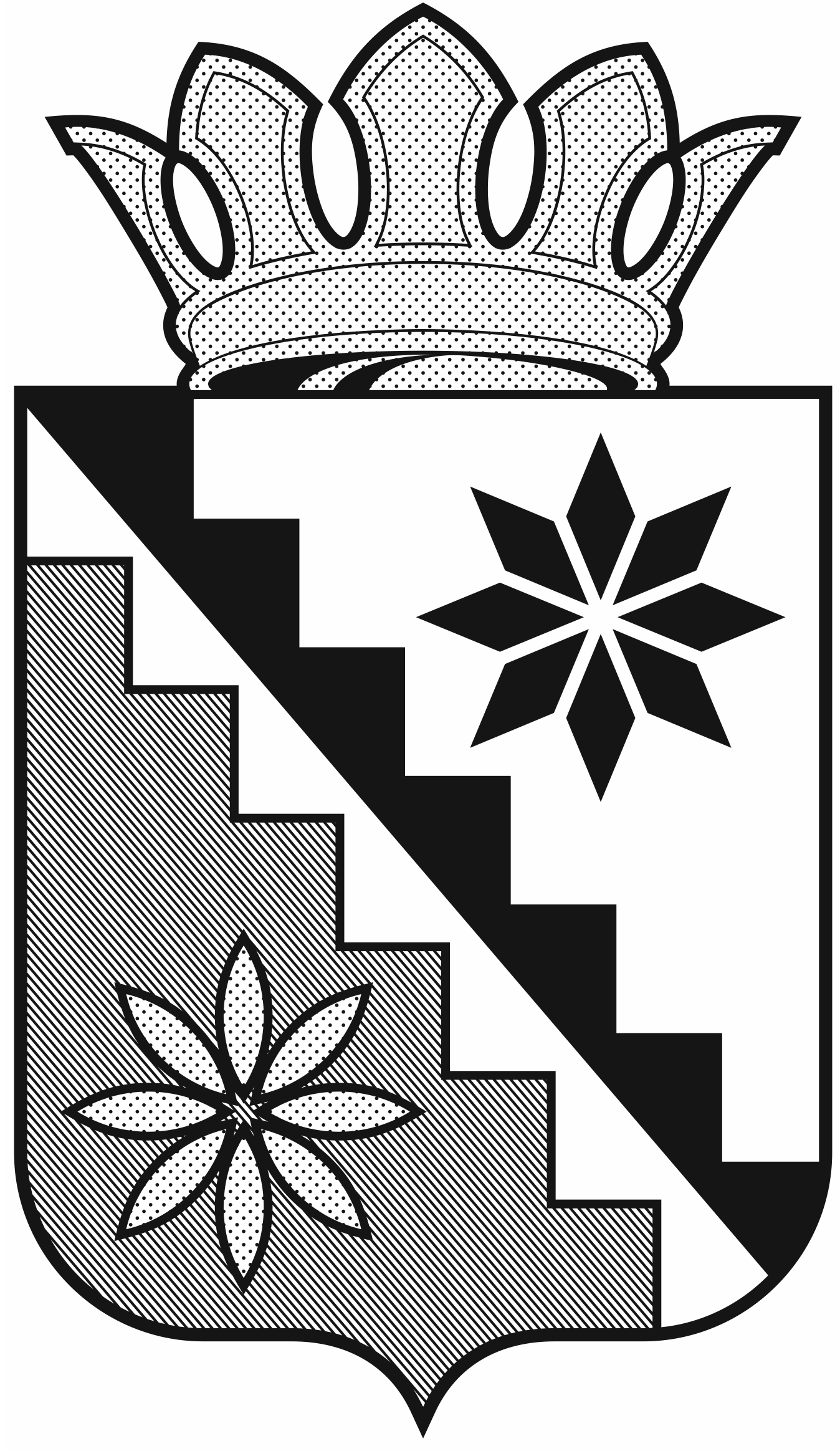 Российская ФедерацияКемеровская область – КузбассБеловский муниципальный округадминистрация Беловского муниципального округаПОСТАНОВЛЕНИЕот  27 февраля 2023 г.                                                                                 № 91 г. БеловоО внесении изменений в постановление администрации Беловского муниципального округа от 16 декабря 2021г. №487  «О создании постоянно действующего координационного совещания по обеспечению правопорядка в Беловском муниципальном округе»	В соответствии с  Указом Президента Российской Федерации 11.12.2010 №1535 «О дополнительных мерах по обеспечению правопорядка», постановлением Губернатора Кемеровской области-Кузбасса от 11.02.2020 №12-пг «О создании постоянно действующего координационного совещания по обеспечению правопорядка в Кемеровской области-Кузбассе и признании утратившими силу отдельных правовых актов», руководствуясь Уставом муниципального образования  Беловский  муниципальный округ Кемеровской области-Кузбасса внести в постановление администрации Беловского муниципального округа от 16 декабря 2021г. №487  «О создании постоянно действующего координационного совещания по обеспечению правопорядка в Беловском муниципальном округе» следующие изменения:Приложение 2 к постановлению администрации Беловского муниципального округа от 16 декабря 2021г. №487 «О создании постоянно действующего координационного совещания по обеспечению правопорядка в Беловском муниципальном округе» изложить в новой редакции согласно приложению к настоящему постановлению.Признать утратившим силу постановление администрации Беловского муниципального округа от 06 декабря 2022г. №967  «О внесение изменений в постановление администрации Беловского муниципального округа от 16 декабря 2021г. №487 «О создании постоянно действующего координационного совещания по обеспечению правопорядка в Беловском муниципальном округе».3.    Опубликовать  настоящее постановление в газете «Сельские зори» и разместить на официальном сайте администрации Беловского муниципального округа в информационно-телекоммуникационной сети «Интернет».4.   Контроль за исполнением настоящего постановления оставляю за собой.5. Постановление вступает в силу после официального опубликования.Глава  Беловскогомуниципального округа                                                                  В.А. АстафьевПриложение к постановлению администрацииБеловского муниципального округаот 27 февраля  2023 г. № 91 Приложение 2к постановлению администрацииБеловского муниципального округаот 16 декабря  2021г. № 487СОСТАВ постоянно действующего координационного совещания по обеспечению правопорядка в Беловском муниципальном округеАстафьевВладимир АнатольевичГлава Беловского муниципального округа, председатель координационного совещанияМитин Олег ВикторовичПервый заместитель главы округа, заместитель председателя координационного совещанияМаздуковаНарине ВладимировнаНачальник юридического отдела, секретарь координационного совещанияРедькин Алексей ВасильевичПрокурор Беловского района (по согласованию)Кривошеин Сергей АнатольевичПрокурор Беловской транспортной прокуратуры (по согласованию)ОрловаЛариса НиколаевнаПредседатель Беловского районного суда (по согласованию)Шарнин Вадим АлександровичНачальник отдела в г. Белово УФСБ России по Кемеровской области-Кузбасса (по согласованию)МоргунДмитрий ЮрьевичНачальник ЛО МВД России на ст. Белово (по согласованию)УстиновБорис АлександровичНачальник  Отдела МВД России по Беловскому району (по согласованию)ПантилеичевДмитрий ЮрьевичРуководитель следственного отдела по городу Белово следственного управления СК РФ по Кемеровской области-Кузбассу  (по согласованию)Шутова Наталья СергеевнаНачальник филиала по Беловскому району ФКУ УИИ ГУФСИН России по Кемеровской области (по согласованию)